102.pielikums Ministru kabineta 2013.gada 19.martanoteikumiem Nr.154Skrundas novada administratīvās teritorijas robežas apraksts                                                                                     (robežas apraksta sagatavošanas datums)Skrundas novada administratīvās teritorijas robežas karte                                                                                     (robežas apraksta sagatavošanas datums)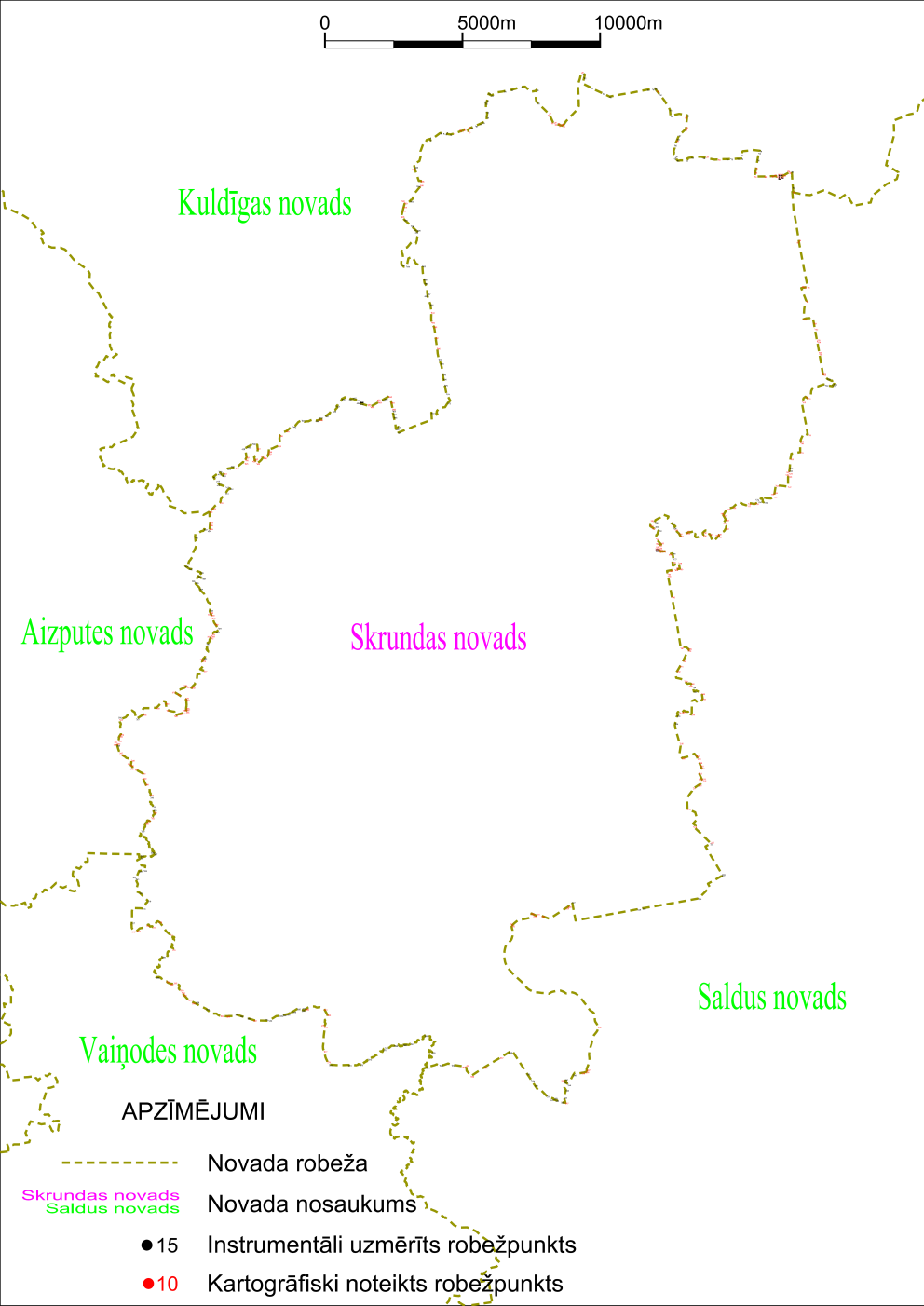 Tieslietu ministra vietā –iekšlietu ministrs R.Kozlovskis                 2012.gada 1.oktobrisNr.
p.k.Tās zemes vienības kadastra apzīmējums, pa kuru noteikta administratīvās teritorijas robežaRobežojošās administratīvās teritorijas nosaukums62780010100Kuldīgas novads62780010067Kuldīgas novads62780010068Kuldīgas novads62780010119Kuldīgas novads62780010114Kuldīgas novads62780010036Kuldīgas novads62780010070Kuldīgas novads62780010011Kuldīgas novads62780010014Kuldīgas novads62780010082Kuldīgas novads62780010098Kuldīgas novads62780010081Kuldīgas novads62780010004Kuldīgas novads62780010025Kuldīgas novads62780010008Kuldīgas novads62780010099Kuldīgas novads62780010007Kuldīgas novads62780010069Kuldīgas novads62290020062Kuldīgas novads62290020045Kuldīgas novads62290020072Kuldīgas novads62290010011Kuldīgas novads62290010001Kuldīgas novads62290010018Kuldīgas novads62290010019Kuldīgas novads62290010005Kuldīgas novads62290010003Kuldīgas novads62290010004Kuldīgas novads62290010005Kuldīgas novads62290010002Kuldīgas novads62290010020Kuldīgas novads62290010016Kuldīgas novads62290010021Kuldīgas novads62290040038Kuldīgas novads62290040022Kuldīgas novads62290040007Kuldīgas novads62290040009Kuldīgas novads62290040004Kuldīgas novads62290040035Kuldīgas novads62290040023Kuldīgas novads62290040012Kuldīgas novads62290040006Kuldīgas novads62290040023Kuldīgas novads62290040018Kuldīgas novads62290040026Kuldīgas novads62290040019Kuldīgas novadsSaldus novads62290040027Saldus novads62290040020Saldus novads62290070058Saldus novads62290070028Saldus novads62290070058Saldus novads62290070076Saldus novads62290070055Saldus novads62290070009Saldus novads62290070055Saldus novads62290070044Saldus novads62290070016Saldus novads62290070044Saldus novads62290070093Saldus novads62290070056Saldus novads62290090011Saldus novads62290090015Saldus novads62290090028Saldus novads62290090022Saldus novads62290090016Saldus novads62290090023Saldus novads62290090017Saldus novads62290090007Saldus novads62290090030Saldus novads62290090012Saldus novads62290090003Saldus novads62290090013Saldus novads62290090017Saldus novads62290090004Saldus novads62290090005Saldus novads62290090017Saldus novads62290090002Saldus novads62290090017Saldus novads62290090027Saldus novads62290090008Saldus novads62290090017Saldus novads62290090009Saldus novads62290080039Saldus novads62290080049Saldus novads62290120062Saldus novads62290120014Saldus novads62290120075Saldus novads62290120050Saldus novads62290120017Saldus novads62290120072Saldus novads62290120010Saldus novads62290120018Saldus novads62290120009Saldus novads62290120073Saldus novads62290120005Saldus novads62290120073Saldus novads62290120026Saldus novads62290120073Saldus novads62290120025Saldus novads62290130038Saldus novads62290150041Saldus novads62290150269Saldus novads62290150101Saldus novads62290150213Saldus novads62290150179Saldus novads62290150249Saldus novads62290150273Saldus novads62290150248Saldus novads62290150148Saldus novads62290150214Saldus novads62290150218Saldus novads62290150276Saldus novads62290150068Saldus novads62290150246Saldus novads62290170055Saldus novads62290170089Saldus novads62290170055Saldus novads62290170081Saldus novads62290170025Saldus novads62290170070Saldus novads62290170025Saldus novads62290170073Saldus novads62290170075Saldus novads62290170074Saldus novads62290170075Saldus novads62290170082Saldus novads62290170020Saldus novads62290170035Saldus novads62290170030Saldus novads62290170003Saldus novads62290170030Saldus novads62290160068Saldus novads62290160069Saldus novads62290160064Saldus novads62290160071Saldus novads62290160074Saldus novads62290160072Saldus novads62680040068Saldus novads62680040086Saldus novads62680040033Saldus novads62680040089Saldus novads62680040080Saldus novads62680040064Saldus novads62680040063Saldus novads62680040074Saldus novads62680040063Saldus novads62680040098Saldus novads62680040061Saldus novads62680040032Saldus novads62680040078Saldus novads62680040001Saldus novads62680040012Saldus novads62680040046Saldus novads62680040060Saldus novadsVaiņodes novads62680040055Vaiņodes novads62680060125Vaiņodes novads62680060041Vaiņodes novads62680060063Vaiņodes novads62680060138Vaiņodes novads62680060153Vaiņodes novads62680060136Vaiņodes novads62680060154Vaiņodes novads62680060144Vaiņodes novads62680060051Vaiņodes novads62680060040Vaiņodes novads62680060079Vaiņodes novads62680060085Vaiņodes novads62680060134Vaiņodes novads62680060048Vaiņodes novads62680060042Vaiņodes novads62680060111Vaiņodes novads62680060045Vaiņodes novads62680050019Vaiņodes novads62680050027Vaiņodes novads62680050076Vaiņodes novads62680050001Vaiņodes novads62680050054Vaiņodes novads62680050061Vaiņodes novads62680050053Vaiņodes novads62680050060Vaiņodes novads62680050022Vaiņodes novads62680050056Vaiņodes novads62680050011Vaiņodes novads62680050017Vaiņodes novads62680020045Vaiņodes novads62680020055Vaiņodes novads62680020013Vaiņodes novads62680020004Vaiņodes novads62680020026Vaiņodes novads62680020020Vaiņodes novads62680020060Vaiņodes novads62680020089Vaiņodes novads62680020051Vaiņodes novads62680020058Vaiņodes novads62680020040Vaiņodes novadsAizputes novads62680020042Aizputes novads62820090095Aizputes novads62820090001Aizputes novads62820090030Aizputes novads62820090080Aizputes novads62820090079Aizputes novads62820090015Aizputes novads62820090040Aizputes novads62820090010Aizputes novads62820090016Aizputes novads62820090003Aizputes novads62820090008Aizputes novads62820090007Aizputes novads62820090026Aizputes novads62820090057Aizputes novads62820090052Aizputes novads62820090027Aizputes novads62820090093Aizputes novads62820090019Aizputes novads62820090011Aizputes novads62820090033Aizputes novads62820090002Aizputes novads62820090060Aizputes novads62820090047Aizputes novads62820100006Aizputes novads62820100138Aizputes novads62820100018Aizputes novads62820100084Aizputes novads62820100083Aizputes novads62820100010Aizputes novads62820100109Aizputes novads62820100055Aizputes novads62820100016Aizputes novads62820100109Aizputes novads62820100010Aizputes novads62820100012Aizputes novads62820100023Aizputes novads62820100061Aizputes novads62820080003Aizputes novads62820080177Aizputes novads62820080100Aizputes novads62820080055Aizputes novads62820080219Aizputes novads62820040042Aizputes novads62820040091Aizputes novads62820040041Aizputes novads62820040035Aizputes novads62820040041Aizputes novads62820040064Aizputes novads62820040006Aizputes novadsKuldīgas novads62820020007Kuldīgas novads62820020019Kuldīgas novads62820020010Kuldīgas novads62820020008Kuldīgas novads62820020022Kuldīgas novads62820020018Kuldīgas novads62820020006Kuldīgas novads62820020002Kuldīgas novads62820020009Kuldīgas novads62820020005Kuldīgas novads62820020001Kuldīgas novads62820020003Kuldīgas novads62820020082Kuldīgas novads62820020013Kuldīgas novads62820050055Kuldīgas novads62820010009Kuldīgas novads62820010008Kuldīgas novads62820010027Kuldīgas novads62820010001Kuldīgas novads62820010054Kuldīgas novads62820010037Kuldīgas novads62820010052Kuldīgas novads62820010015Kuldīgas novads62820010024Kuldīgas novads62820010053Kuldīgas novads62820010005Kuldīgas novads62820010004Kuldīgas novads62820010032Kuldīgas novads62820010047Kuldīgas novads62820010016Kuldīgas novads62820010028Kuldīgas novads62820010048Kuldīgas novads62820030058Kuldīgas novads62820030080Kuldīgas novads62820030065Kuldīgas novads62780030066Kuldīgas novads62780030027Kuldīgas novads62780030026Kuldīgas novads62780030025Kuldīgas novads62780030040Kuldīgas novads62780020179Kuldīgas novads62780020254Kuldīgas novads62780020231Kuldīgas novads62780020154Kuldīgas novads62780010064Kuldīgas novads62780010065Kuldīgas novads62780010064Kuldīgas novads62780010139Kuldīgas novads62780010037Kuldīgas novads                 2012.gada 1.oktobris